Проверочная работа по теме : «Школа»(3 класс)№ 1Отгадай загадки о школе.What is white?What is black?What is long?№ 2Угадай слова по первым двум буквам. № 3Прочитай  и нарисуй, что нужно положить в портфель.№  4Отгадай загадку.The teacher writesOn me with chalk.My face is black.I can not walk.№ 5Разгадай головоломки и придумай свои.Проверочная работа по теме: «Еда».№1Отгадай загадки о продуктах.What is white and yellow?What is black?What is brown?What is white as snow?№2Что из этого может утолить жажду?№3Что любит  есть Лиза?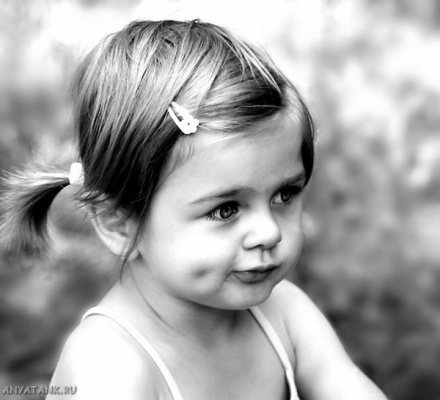 №4Прочитай и нарисуй, что мама купила на обед.        cucumber                                                       cabbage                                                        onion                     tomato                                                               potato№5 Что растет на земле?Что растет под землей?Проверочная работа по теме: « Именины»№1Какой подарок  мечтает получить Петя  на день рождения?                            ииии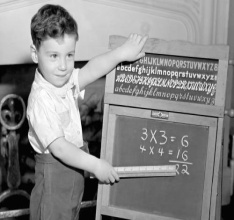 №2Напиши приглашение своим друзьям.……………………………………………………………………………………………………………………………………………….№3Разгадай  головоломки и придумай свои.4. Найди и прочитай слова, с помощью которых можно рассказать о твоем  дне рождения. Nevisitkl                       asinvitery                           zefavouritegeSmaket                        bcelebrateop                        htastyukYlpresentj                    utcakefg                                  jiobeautifulgo5.Напиши слова по теме: « Birthday».Проверочная работа по теме: « Мой дом»Прочитай и нарисуй.                                     Cupboard                                                     MirrorFridge                                                      Cooker                                                             Sofa                             Glass                        TableУгадай по первым буквам.Ho_ _ _Ba_ _ _ _ _ _ _ Sh_ _ _Ki__ _ _ _Ga _ _ _ _Mi _ __ _ _Co_____ _Cu _ __ _ _ _Fr _ _ _ _ Поменяй местами буквы и запиши получившиеся слова.Osaf____________Oord___________Ehosu___________Lockc____________Hcarimar____________Palm________________Labte______________Найди и исправь ошибки.Bookkase_______________Shilf__________________Gluss_________________Badroom_______________Rum________________Buth_______________Разгадай головоломки и придумай свои.Проверочная работа по теме: « Распорядок дня».Допиши недостающие буквы._ _ ee __ om ___ ea __ e_   _pW_ t_ _B_ea_ _ _ _ _ Li_ _ e_    m___cОтгадай загадку.I can go,But I haven’t feet. G?Найди и прочитай ,что ты можешь делать дома.FehavehjbreakfastMogokltobedSawatchtvkoLihavefabshoweryMiplayugamesgПрочитай стихотворение и напиши, что  ты делаешь по утрам?I   wash my hands,I wash my face,I wash my ears  too.I clean my teeth,I comb my hair.And what about you?KkuScTePuEnMaHiSuruereooenciseckoarurueeeeeeaeaghctrkTeaLemonappleCheeseSaladCoffeeeggBirdFishMilkSausageSaladJuiceSpoonIce creamJellyporridgeSweetSaltBreadyoumyinvitetoIpartybirthdayakeakeptPtptiiiIIIiMCPTIHPCLLLLLссKHPT